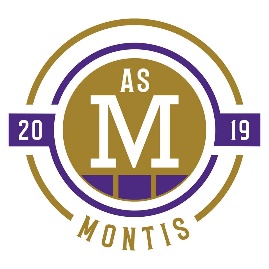 Procédure Femme 7x7 et 11x11 mixte été 2019NB. Tous les joueurs doivent être des membres payant de ces catégories.Séries des Femmes 7x7 - 2 X 35 minutes- En cas d'égalité 10 minutes supplémentaire- En cas d'égalité tir de pénalité1/4 de finale***Position #1 passe directement en 1/4 de finale***Position 2 vs Position 7Position 3 vs Position 6Position 4 vs Position 51/2 de finalePosition #1 vs Gagnant 1/4 Dernière positionGagnant 1/4 Meilleure position vs Gagnant 1/4 Avant dernière positionFinaleGagnant 1/2 vs Gagnant ½Séries des Mixte 11x11 
- 2 X 45 minutes- En cas d'égalité 10 minutes supplémentaire- En cas d'égalité tir de pénalité1/8 de finaleMatch #1 : Position 1 vs Position 10Match #2 : Position 2 vs Position 9Match #3 : Position 3 vs Position 8Match #4 : Position 4 vs Position 7Match #5 : Position 5 vs Position 61/4 de finaleGagnants des matchs # 1 à 5  +  Les 3 meilleurs perdants des matchs # 1 à 5Pour déterminer les 3 meilleurs perdants nous allons considérer:    - Le DIFFÉRENTIEL de but    Si égalité    - Les points POUR    Si égalité    - Les points CONTRE
***Après avoir déterminer ces 8 équipes qui passeront en 1/4 de finale les matchs se joueront ainsi:Meilleure position vs Dernière position2e Meilleure position vs Avant dernière positionet ainsi de suite...1/2 FinaleGagnant 1/4 Meilleure position vs Gagnant 1/4 Dernière position Gagnant 1/4 2e position vs Gagnant 1/4 Avant dernière position 
FinaleGagnant 1/2 vs Gagnant 1/2Bonne fin de saison à tous!!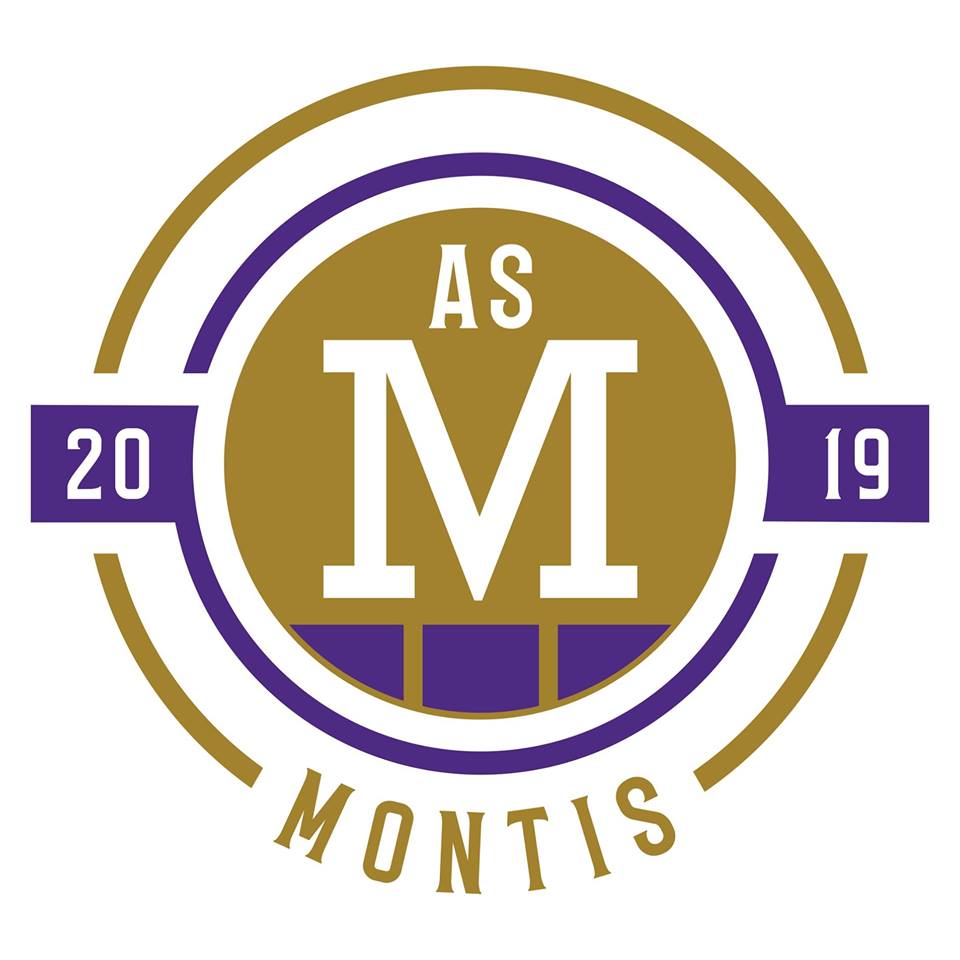 --------------------------------------------